ООО «Центр профессиональных бухгалтеров и менеджмента»ООО «ЦПБ»655017, Республика Хакасия, г. Абакан, ул. Пушкина, 165 оф. 601 тел./факс: 8 (3902) 22-67-12, 22-53-33 e-mail: centrprof2014@mail.ru «13» 07 2017 г. № 24Руководителям организаций  Специалистам по закупкамУважаемые руководители!Приглашаем Вас на семинар-тренинг в г. Абакане«Специфика закупки строительных работ:
для заказчиков и подрядчиков»С УЧАСТИЕМ ЛЕКТОРА:Дорошенко Татьяны Геннадьевнык.э.н., доцент, директор ЦПО Байкальского Государственного университетаФГБОУ «БГУ» является Федеральной инновационной площадкой по обучению специалистов в сфере закупок1 Центр сертифицирован по образовательным услугам в сфере закупок товаров, работ, услуг (регистрационный № ИГЗ-ОЦ-0005.14Р от 30.10.2014)Дата проведения: 28 августа 2017 годаНаш центр спешит сообщить, что С 1 июля 2017 года вступают в силу поправки, затрагивающие всех участников строительной отрасли.ВНИМАНИЕ!!! Участники перестают работать на основании выданных свидетельств СРО!Помимо этого, в 2016 году в Закон о контрактной системе (44-ФЗ) и в Закон о закупках (223-ФЗ) были внесены изменения, меняющие подходы заказчиков при осуществлении закупок строительных работ. Согласно ст, 110.2 Закон о контрактной системе установлены особенности заключения и исполнения контракта, предметом которого является выполнение проектных и (или) изыскательских работ, и контрактов, предметом которых являются строительство, реконструкция объектов капитального строительства А к 1 июля 2017 года все строительные организации, являющиеся членами СРО, обязаны иметь в штате минимум 2-х специалистов по организации строительства, включенных в Национальный реестр,С 25.05.2017 года при закупке работ по строительству, реконструкции объектов капитального строительства необходимо устанавливать виды работ и процент цены контракта, которые генподрядчик обязан выполнить самостоятельно без привлечения других лиц согласно постановлению Правительства РФ от 15,05.2017 N 570 Также 1 июля вступает в силу порядок и основания заключения контрактов, предметом которых является одновременно выполнение работ по проектированию, строительству и вводу в эксплуатацию объектов капитального строительства.Напомним, что согласно внесенным изменениям заказчики обязаны составлять техническое задание с учетом положений ГОСТов и технических регламентов. Подрядчикам стоит учесть, что наибольшее количество заявок отклоняется ввиду несоответствия предложения участника по материалам требованиям документации о закупке.1 Приказом Минобрнауки России от 22.04.2014 № 395ЧТО ВХОДИТ В ПРОГРАММУ?
«СПЕЦИФИКА ЗАКУПКИ СТРОИТЕЛЬНЫХ РАБОТ:
ДЛЯ ЗАКАЗЧИКОВ И ПОДРЯДЧИКОВ»Участники семинара получат уникальную возможность получить ключевые, наиболее актуальные вопросы подготовки технического задания, условий контракта и заявки участника. Семинар включает в себя обсуждение таких значимых вопросов, как отмена СРО, Национальный реестр, применение ГОСТов, составление заявок участников. Формирование и размещение компенсационных фондов СРО. ключевые этапы реализации Федерального закона №372- ФЗ, реализацию статьи 110.2 Закона о контрактной системе, постановления Правительства РФ от 15.05.2017 N 570 и постановления Правительства РФ от 15.05.2017 N 570Для участников семинара представляется уникальная возможность участия в тренинге, основной задачей которого является выявление ошибок, которые может допустить как заказчик, так и подрядчик при практическом применении норм 44-ФЗ и 223-ФЗ на закупку строительных работ.Постановление Правительства РФ от 15.05.2017 N 570 "Об установлении видов и объемов работ по строительству, реконструкции объектов кап.строительства, которые подрядчик обязан выполнить самостоятельно без привлечения других лиц к исполнению своих обязательств по государственному и (или) муниципальному контрактам, и о внесении изменений в Правила определения размера штрафа, начисляемого в случае ненадлежащего исполнения заказчиком, поставщиком (подрядчиком, исполнителем) обязательств, предусмотренных контрактом (за исключением просрочки исполнения обязательств заказчиком, поставщиком (подрядчиком, исполнителем), и размера пени, начисляемой за каждый день просрочки исполнения поставщиком (подрядчиком, исполнителем) обязательства, предусмотренного контрактом».Согласно приказу Минстроя России № 688/пр от 6 апреля 2017 года одним из условий для включения физического лица в Национальный реестр специалистов в области строительства является наличие профильного образования и повышение квалификации специалиста по направлению подготовки в области строительства.Постановление Правительства РФ от 12.05.2017 N 563 "О порядке и об основаниях заключения контрактов, предметом которых является одновременно выполнение работ по проектированию, строительству и вводу в эксплуатацию объектов капитального строительства, и о внесении изменений в некоторые акты Правительства РФ».Федеральный закон №372 ФЗ от 03.07.2016г. «О внесении изменений в Градостроительный кодекс Российской Федерации и отдельные законодательные акты РФ» устанавливает создание Национального реестра специалистов в области строительства.По окончании семинара всем слушателям выдается свидетельство об участии по теме: «Специфика закупки строительных работ: для заказчиков и подрядчиков», 8 часов.Стоимость обучения: 6700 рублей.Примерное расписание семинара в отдельном прикрепленном файле!Для включения в группу слушателей необходимо
отправить заполненную заявку.Заявки принимаем до 10-15 августа!Форма заявки ниже по текстуФорма ЗАЯВКИ на семинар
«СПЕЦИФИКА ЗАКУПКИ СТРОИТЕЛЬНЫХ РАБОТ:
ДЛЯ ЗАКАЗЧИКОВ И ПОДРЯДЧИКОВ»(на бланке учреждения)Исполнитель заявки (Ф.И.О.), код города, телефон, факс, E-mail Внимание! Сроки обучения могут быть откорректированы.По всем вопросам обращаться: главный специалист Людмила Федоровна:т. 8 (3902) 22-67-12, 22-53-33, с. 8-923-393-49-53, 8-983-270-94-46.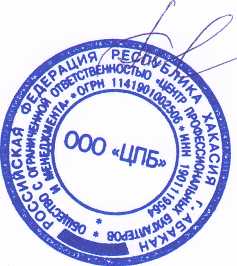 С уважением, директор ООО «ЦПБ»Толмашова Т.М.№Ф.И.О.(полностью)Наименование(полное и краткое) организации плательщика, почт, адрес, индексИНН/КППорганизациидолжность, т/ф , e-mailПланируемый общий период обучения128 Августа 2017г.228 Августа 2017г.328 Августа 2017г.